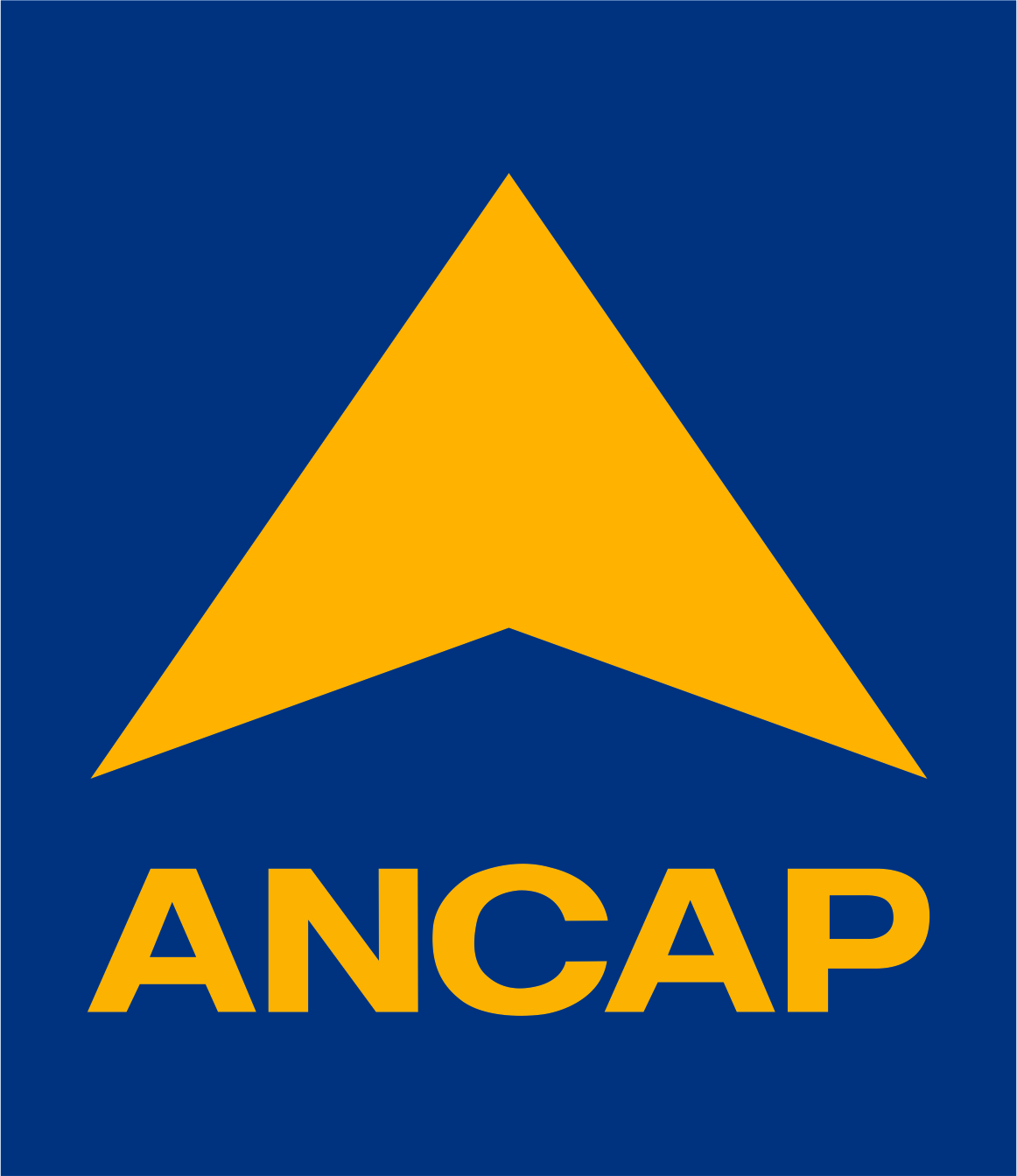 2 (dos)   pasajes:                            CLASE ECONOMICASALIDA:               06/04/2019        MONTEVIDEO/WASHINGTON, ESTADO UNIDOS (en la tarde) RETORNO:          12/04/2019        WASHINGTON, ESTADO UNIDOS/ MONTEVIDEO  Se deberá completar este formulario con los datos requeridos y enviarlos a comprapasajeexterior@ancap.com.uy, hasta la HORA 12:30 DEL DIA 20 DE MARZO DE 2019.NO SE TOMARAN EN CUENTA LAS COTIZACIONES SIN ITINERARIO, NI LAS PRESENTADAS FUERA DE HORARIO.Es imprescindible indicar día y hora de mantenimiento de  la oferta para poder ser tenida en cuenta en la adjudicación.LA OFERTA SERA MANTENIDA HASTA LA HORA……………………… DEL DÍA…………………………………….NOTA: Se deberá incluir en la tarifa el valor del equipaje mínimo, tanto de mano como en bodega.PRECIOTASATASACOMPAÑIAPASAJEIMPUESTOSORIGEN DESTINO TOTAL